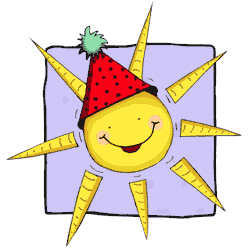 Информационно-познавательная газета №1, 2010 год________________________________________________________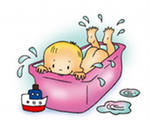 «Закалка»По утрам ты закаляйся,Водой холодной обливайся.Будешь ты всегда здоров.Тут не нужно лишних слов.Народная мудрость:Солнце, воздух и вода – наши лучшие друзьяВ холод – каждый молодКуда часто заглядывает солнце – там редко бывает врачБосиком ходить – здоровым быть Болезнь легче предупредить – чем лечитьЕсли хочешь быть здоровым – закаляйсяМалыш ты хочешь быть здоров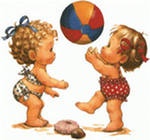 Не пить плохих таблеток,Забыть уколы докторовИ капли из пипеток.Чтобы носом не сопеть,                             И не кашлять сильно,Обливайся каждый день,Лей весьма обильно.Чтоб в учебе преуспеть,И была смекалка,Всем ребятушкам нужнаВодная закалка. (Т.Семисынова)Десять советов родителям по закаливанию.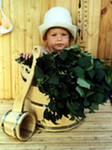 Информационно-познавательная газета № 2, 2010 годНародная мудрость: Всякому нужен и обед и ужин.             Голодному Федоту любые щи в охоту.                          Больному помогает врач, а голодному - калач.«Вкусная каша»                                                                            «Ватрушки»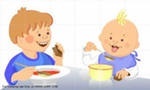 Каша из гречки.                                                                             Решила старушка                                    Где варилась? В печке.                                                       Ватрушек испечь.Сварилась, упрела,                                                                        Поставила тестоЧтоб Оленька ела,                                                                           Да печь затопила.Кашу хвалила,                                                                               Решила старушкаНа всех разделила…                                                                     Ватрушки испечь,Досталось по ложке                                                                      А сколько их надо -Гусям на дорожке,                                                                        Совсем позабыла.Цыплятам в лукошке,                                                                  Две штучки - для внучки                                                                 Синицам в окошке.                                                                      Две штучки – для деда,Хватило по ложке                                                                        Две штучки – для Тани,Собаке и кошке,                                                                            Дочурки соседа…И Оля доела                                                                                   Считала, считала, да сбилась,Последние крошки!                                                                      А печь-то протопилась!         (З. Александрова).                                                                            Помогите старушке –                                                                                                         Сосчитайте ватрушки!                                                                                                            ( В. Кудрявцева).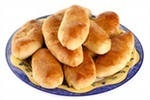 Посадила бабка в печьПирожки с капустой печь.Для Наташи, Коли, ВовыПирожки уже готовы.Да еще один пирогКот под лавку уволок.Да в печи - четыре штуки.Пироги считают внуки.Если можешь, помогиСосчитать пироги.    (Н. Кончаловская).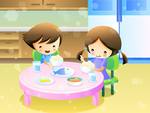 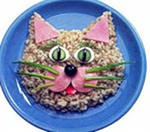 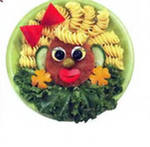 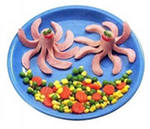 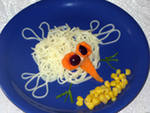 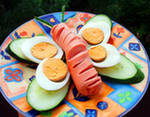 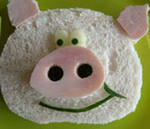 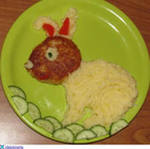 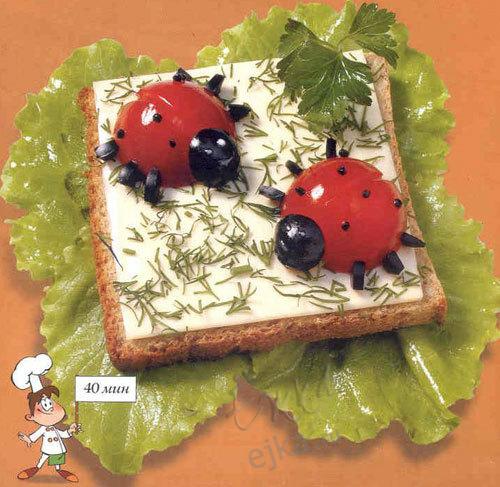 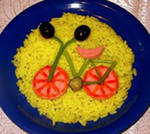 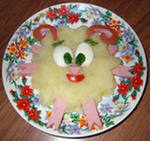 